Two Stars and A WishI am really good at: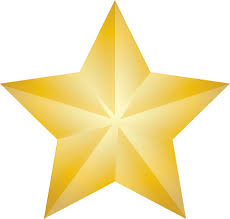 I am working on: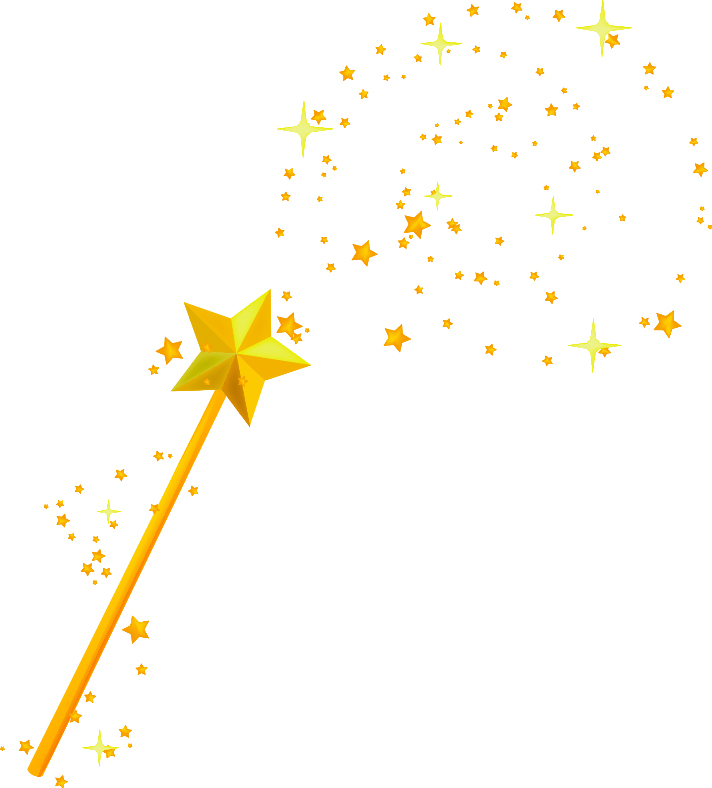 